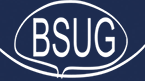 British Society of Urogynaecology Travel Bursary Scheme 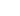 		APPLICATION FORMPlease read the application guidance guidelines before completing this formOnce completed please submit with any supporting evidence to aking@rcog.org.ukSection 1 is for monitoring purposes only and will not be available to scoring panel members.Section 1PLEASE ANSWER ALL QUESTIONS IN THIS SECTIONPersonal detailsPlease provide details of your current position and your place of work.DeclarationThe information that I have provided in this application form is true and correct to the best of my knowledge. I have read and understood the guidelines under which the bursary is awarded and if an award is made, I agree to abide by them. Signed:  Equality & Diversity MONITORING INFORMATION In line with the NHS Equality Delivery System we are committed to promoting equality and eliminating unlawful discrimination.  We seek to achieve diversity by ensuring that no applicant receives less favourable treatment on grounds of (but not limited to) sex, race, colour, religion, marital status, sexuality, age, ethnic origin, or disability, or is placed at a disadvantage by conditions or requirements that cannot be shown to be justifiable. Completion of the following questions is voluntary and for monitoring purposes only.  Any information that you do provide will be treated in the strictest confidence and will not be available to panel members. Section 2 PLEASE ANSWER ALL QUESTIONS IN THIS SECTIONWhich section of the bursary are you applying for, please select only one.Which category of the bursary are you applying for, please select only one.A) If planning to attend a national/international conference, please answer the following question otherwise go to next question (B).Name the conference/meeting you intend to attend:  ____________________________________________Will you be presenting your academic work at the conference/meeting? Yes     No         B) If you are planning on visiting an urogynaecology unit for professional experience and development, please answer the following questions: Name of the unit you intend to visit: ________________________________________________________Have you visited this unit before?                 Yes                    No                    Proposed starting date for your visit: _____________________Planned length of visit: _______________________Section 3 I confirm that I am an associate member of BSUG. I confirm that I have not received a bursary from BSUG to attend a meeting/conference or visit an urogynaecology unit for professional experience previouslyGender Female    Male   Female    Male   Female    Male   Female    Male  Do you live and work in a gender other than that assigned at birth?Yes     No        Yes     No        Yes     No        Yes     No        I would describe my ethnic origin as:I would describe my ethnic origin as:I would describe my ethnic origin as:I would describe my ethnic origin as:I would describe my ethnic origin as:Asian or Asian British  Bangladeshi     Indian     Pakistani Any other Asian background  Asian or Asian British  Bangladeshi     Indian     Pakistani Any other Asian background  Mixed  White & Asian     White & Black African    White & Black Caribbean     Any other mixed background   Mixed  White & Asian     White & Black African    White & Black Caribbean     Any other mixed background   Other Ethnic Group     Chinese    Any other ethnic group    Black or Black British      African  Caribbean       Any other Black background    Black or Black British      African  Caribbean       Any other Black background    White British    Irish   Any other White background    White British    Irish   Any other White background    I do not wish to disclose my ethnic origin    Please select the option which best describes your sexualityPlease select the option which best describes your sexualityPlease select the option which best describes your sexualityPlease select the option which best describes your sexualityPlease select the option which best describes your sexualityLesbian Gay Bisexual Lesbian Gay Bisexual Lesbian Gay Bisexual Heterosexual I do not wish to disclose my sexual orientation Heterosexual I do not wish to disclose my sexual orientation Please indicate your religious beliefPlease indicate your religious beliefPlease indicate your religious beliefPlease indicate your religious beliefPlease indicate your religious belief Atheism  Buddhism  Christianity  Islam  Atheism  Buddhism  Christianity  Islam  Jainism  Sikhism  Judaism  Jainism  Sikhism  Judaism  Hinduism Other  I do not wish to disclose my religion/belief Do you consider yourself to have a disability?Do you consider yourself to have a disability?  Yes                    No                     I do not wish to disclose  Yes                    No                     I do not wish to disclose  Yes                    No                     I do not wish to disclosePlease state the type of impairment which applies to you.  People may experience more than one type of impairment, in which case you may indicate more than one.  If none of the categories apply, please mark ‘other’.Please state the type of impairment which applies to you.  People may experience more than one type of impairment, in which case you may indicate more than one.  If none of the categories apply, please mark ‘other’.Please state the type of impairment which applies to you.  People may experience more than one type of impairment, in which case you may indicate more than one.  If none of the categories apply, please mark ‘other’.Please state the type of impairment which applies to you.  People may experience more than one type of impairment, in which case you may indicate more than one.  If none of the categories apply, please mark ‘other’.Please state the type of impairment which applies to you.  People may experience more than one type of impairment, in which case you may indicate more than one.  If none of the categories apply, please mark ‘other’. Physical Impairment Sensory Impairment Mental Health Condition Physical Impairment Sensory Impairment Mental Health Condition Physical Impairment Sensory Impairment Mental Health Condition Learning Disability/Difficulty Long-standing illness Other Learning Disability/Difficulty Long-standing illness Other